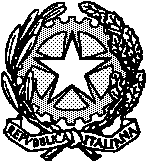 TRIBUNALE DI LECCECORTE DI ASSISE      1 ) UDIENZA DEL 18/10/2022- ORE 09,30    PRESSO    AULA 6          PROC. N.   02/22 RG ASS.